PAPER TITLE, FONT TYPE-CAMBRIA, BOLD, FONT SIZE 14First Author *1, Second Author*2, Third Author*3 (Font-Cambria, Bold, Font Size -12)*1Affiliation, Department, Institute, City, State, Country (Font-Cambria, Font Size -11)*2Affiliation, Department, Institute, City, State, Country*3Affiliation, Department, Institute, City, State, Country(Ex- Professor, Department of ABC Engineering, Institute Name, City, state, Country)ABSTRACT (Font-Cambria, Bold, Font Size -12)An abstract is a summary of entire paper should be written in Times new roman with font size- 10. The abstract should not be more than 200 words and written in single paragraph. This electronic document is a “live” template. The abstract includes the overall purpose of the study you investigated, the basic design of the study, results of your analysis and brief summary of your interpretations and conclusionKeywords: Analysis, investigation, research (5-6 Keywords, Font-Cambria, Font Size – 10).INTRODUCTION (Font-Cambria, Bold, Font Size -12)The introduction should be typed in Times New with font size 10. In this section highlight the importance of topic, making general statements about the topic and Presenting an overview on current research on the subject. The simplest way is to replace(copy-paste) the content with your own material. Your introduction should clearly identify the subject area of interest.METHODOLOGYMethod and analysis which is performed in your research work should be written in this section. A simple strategy to follow is to use keywords from your title in first few sentences.Subheading Subheading should be Font Size- 10pt, Font Type- Cambria, justified.Subheading Subheading should be 10pt Times new Roman,MODELING AND ANALYSISModel and Material which are used is presented in this section. Table and model should be in prescribed format.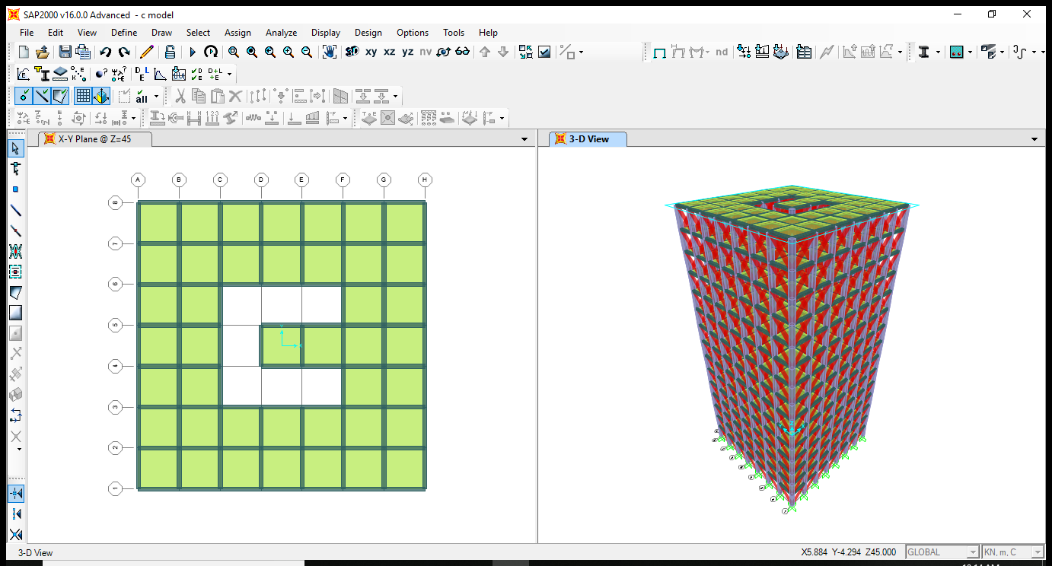 Figure 1: 3D view of building.RESULTS AND DISCUSSIONThe results and discussion may be combined into a common section or obtainable separately. They may also be broken into subsets with short, revealing captions. An easy way to comply with the conference paper formatting requirements is to use this document as a template and simply type your text into it. This section should be typed in character size 10pt Times New Roman.Table 1. Comparison of displacement of all 4 cases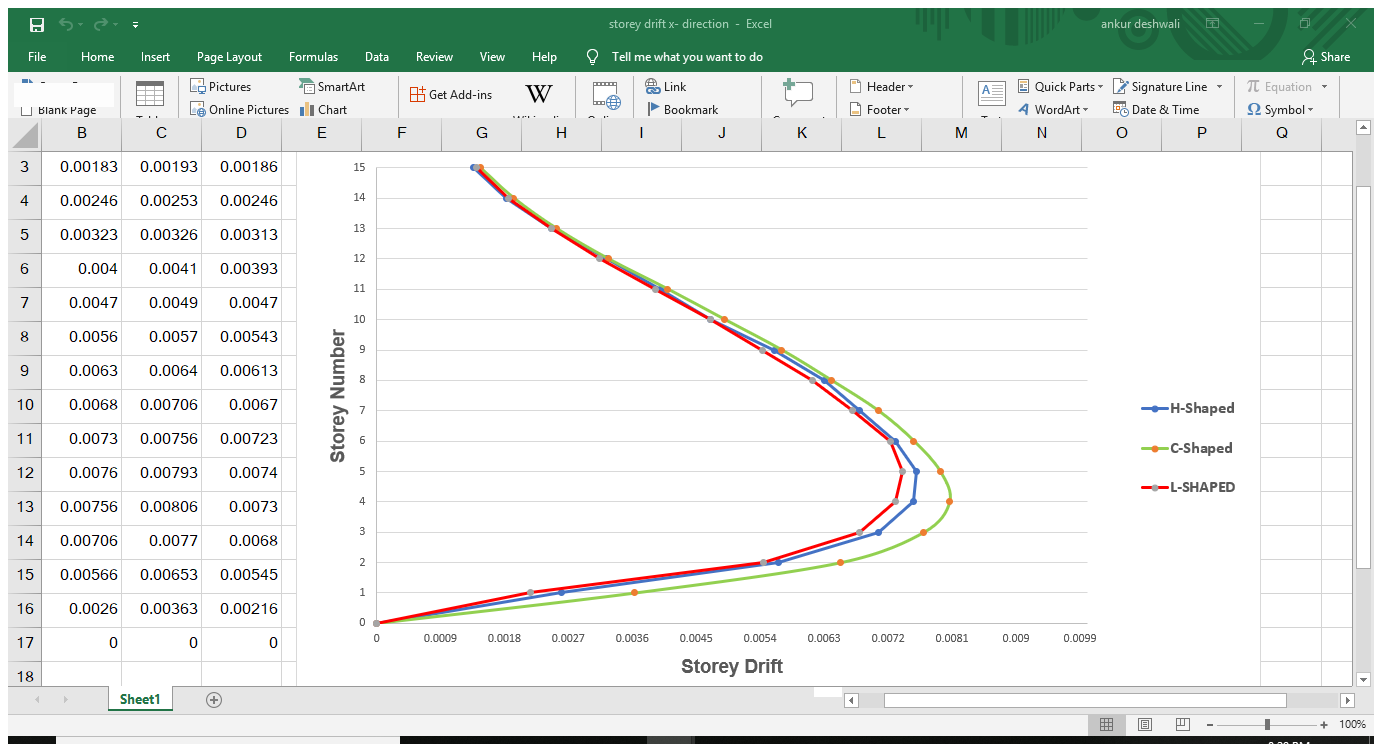 Figure 2: Name of Graph (Font size-10)CONCLUSIONAll the main points of the research work are written in this section. Ensure that abstract and conclusion should not same. Graph and tables should not use in conclusion.ACKNOWLEDGEMENTS (optional)The authors can acknowledge professor, friend or family member who help in research work in this section.REFERENCEST. Mohana Priya, Dr. M. Punithavalli & Dr. R. Rajesh Kanna, Machine Learning Algorithm for Development of Enhanced Support Vector Machine Technique to Predict Stress, Global Journal of Computer Science and Technology: C Software & Data Engineering, Volume 20, Issue 2, No. 2020, pp 12-20Ganesh Kumar and P.Vasanth Sena, “Novel Artificial Neural Networks and Logistic Approach for Detecting Credit Card Deceit,” International Journal of Computer Science and Network Security, Vol. 15, issue 9, Sep. 2015, pp. 222-234Gyusoo Kim and Seulgi Lee, “2014 Payment Research”, Bank of Korea, Vol. 2015, No. 1, Jan. 2015.Chengwei Liu, Yixiang Chan, Syed Hasnain Alam Kazmi, Hao Fu, “Financial Fraud Detection Model: Based on Random Forest,” International Journal of Economics and Finance, Vol. 7, Issue. 7, pp. 178-188, 2015.Hitesh D. Bambhava, Prof. Jayeshkumar Pitroda, Prof. Jaydev J. Bhavsar (2013), “A Comparative Study on Bamboo Scaffolding And Metal Scaffolding in Construction Industry Using Statistical Methods”, International Journal of Engineering Trends and Technology (IJETT) – Volume 4, Issue 6, June 2013, Pg.2330-2337.P. Ganesh Prabhu, D. Ambika, “Study on Behaviour of Workers in Construction Industry to Improve Production Efficiency”, International Journal of Civil, Structural, Environmental and Infrastructure Engineering Research and Development (IJCSEIERD), Vol. 3, Issue 1, Mar 2013, 59-66SN.Model TypeSeismic ZoneDisplacement1Model-A410.044 mm2Model-B4 11.335 mm3Model-C410.248 mm4Model-D411.364 mm5Model-E412.16 mm6Model-F410.99 mm7Model-G411.29mm8Model-H413.20mm9Model-I49.2mm